DECISIONS DELEGATED TO OFFICERS Approval checklist Consultee checklistDecision title: Direct award of contract for the supply of furniture, planters and plants for Market Street public realm improvementsDecision date:8 November 2023Source of delegation: This decision was delegated to officers under Part 4.4 of the Council’s Constitution: all executive functions except those in Parts 4.5, 4.6 and 4.7 are delegated to the officers in the senior management structure.What decision was made? To commission Meristem Design to design and supply steel planters, benches and plants up to the value of £35,000 for Market Street public realm improvements, delivered under an Experimental Traffic Regulation Order (ETRO) (subject to Oxfordshire County Council approval in March 2024). This commission is grant funded via the government’s Shared Prosperity Fund.Purpose: The decision allows for the furniture required for the scheme to be designed and manufactured according to the specific requirements of the street in time to meet the deadline of April/May 2024 delivery as part of the ETRO. Reasons: To enable the approved public realm improvements and ensure delivery within a timeline that avoids works disruption running into the summer months (with associated higher footfall) and enables the opportunity to maximise the benefits of the ETRO trial period during the warmer months.Decision made by: Carolyn Ploszynski, Head of Regeneration & EconomyOther options considered:A tender process was considered but rejected due to delay that would be caused to scheme delivery and associated potential impact on footfall and trade for the Covered Market. The skills and experience of the provider are recognised as being able to supply a complete package including suitable planting supported by a proven track record of relevant experience.Documents considered: NoneKey or Not Key:Not KeyWards significantly affected: NoneDeclared conflict of interest: NoneThis form was completed by:Name & title:Date:Mim NorvellPrincipal Regeneration Officer8 January 2024ApproverName and job titleDate Decision maker Carolyn PloszynskiHead of Regeneration & Economy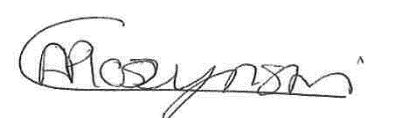 8 November 2023ConsulteesName and job titleDate Senior officerAnna Winship, Financial Accounting Manager8 November 2023